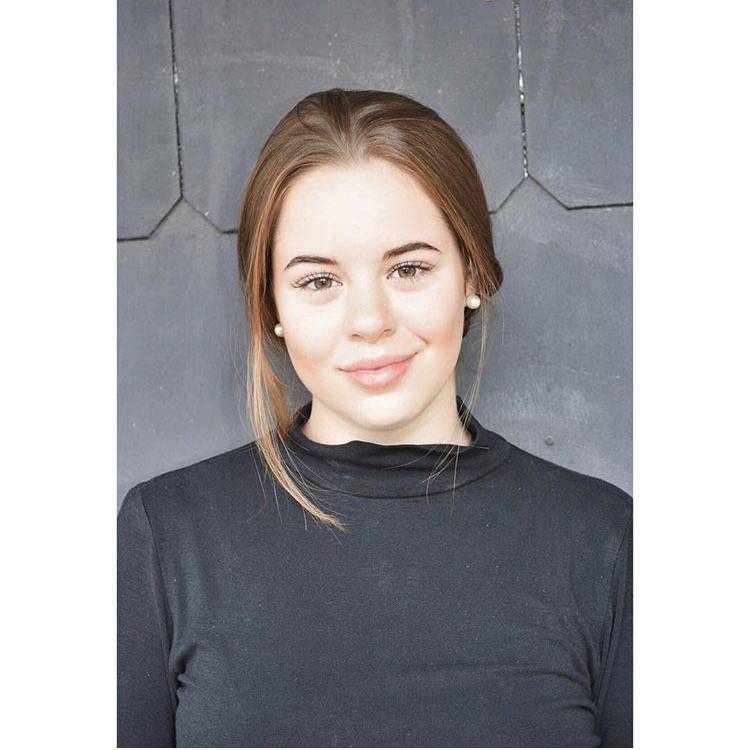 My name: Kimberly HörnleinBirthday: 22.05.2000My hobbies: Meet my friends, go to the gymMy future plans: I want to graduate in 2019What I expect from the project: I hope I can improve my english skills and learn something from other culturesFavourite food:  Fish Favourite series: Prison break, pretty little liarsFavourite music: ChartsPets: Two cats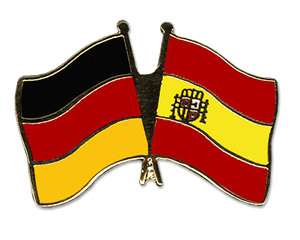 Class BG 11 (Höxter)School year 2017/2018My profile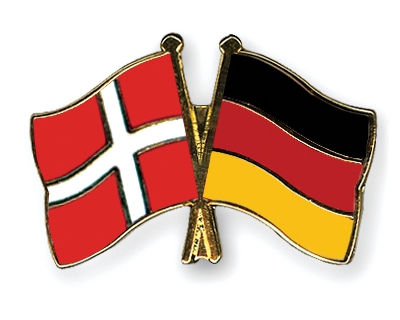 